REQUERIMENTO Nº 1049/2018Requer informações sobre Vacina Contra Meningite quanto sua aplicação na UBS- Unidades Básicas de Saúde, do bairro 31 de março do município de Santa Bárbara d´Oeste.Senhor Presidente,Senhores Vereadores, CONSIDERANDO que a Constituição Federal e Estadual estabelece que seja função precípua do parlamento o acompanhamento dos atos do poder Executivo e, portanto há a necessidade de informações oficiais para que essa atividade possa ser de fato exercida, e entendendo que estas informações podem contribuir com o planejamento de políticas públicas municipais;CONSIDERANDO que, este vereador vem sendo procurado por pais indagando quanto à falta da Vacina Contra Meningite “infantis” na UBS- Unidade Básica de Saúde, do bairro 31 de março do município Santa Bárbara d´Oeste;CONSIDERANDO que, a vacinação infantil é de suma importância para prevenção de doenças, e pela falta, pais estão preocupados com a saúde de seus filhos;CONSIDERANDO que, se faz necessário a busca por informações, para que sejam transmitidas à população barbarense, para que haja transparência nas ações do Poder Executivo municipal, dando publicidade e divulgação ao Poder Legislativo municipal;CONSIDERANDO por fim que é necessário que seja revisto este cenário por parte da Administração Municipal, para que cada vez mais sejam prestados aos cidadãos serviços de excelência, principalmente no campo da saúde, onde a vida é o maior bem, e um atendimento rápido pode salvar essas vidas;REQUEIRO que, nos termos do Art. 10, Inciso X, da Lei Orgânica do município de Santa Bárbara d’Oeste, combinado com o Art. 63, Inciso IX, do mesmo diploma legal, seja oficiado o Excelentíssimo Senhor Prefeito Municipal para que encaminhe a esta Casa de Leis as seguintes informações: 1º) A informação sobre a falta da Vacina Contra Meningite “infantil” na Unidade Básica de Saúde- UBS, do  bairro 31 de março do município Santa Bárbara d´Oeste procede? 2º) Sendo a resposta positiva do item 1, qual motivo? Qual a previsão para normalização?3º) Qual é a previsão para normalizar o atendimento as crianças quanto a aplicação da Vacina Contra Meningite?  4º) Está em falta alguma outro tipo de vacinas na referido UBS- Unidade Básica de Saúde ?             6º)  Caso positivo ao item 4, quais e por quê? Qual a previsão para   normalização?7º) Como deve proceder pais que procurar a UBS- Unidade Básica de Saúde, do bairro 31 de março e não conseguirem vacinar seus filhos? 8º) E em caso de não haver a Vacina Contra Meningite em nenhuma outra UBS do município, como deve proceder esses pais que necessitam medicar seus filhos com a vacina? 9º) Quantas Vacinas Contra Meningite é adquirida mensalmente na UBS do bairro 31 de março?             10º) Qual é o prazo para que seja regularizada essa situação, tanto no município, como na UBS do bairro 31 de março?11º) Outras informações que julgarem necessárias? Plenário “Dr. Tancredo Neves”, em 06 de agosto de 2018.JESUS VENDEDOR-Vereador / Vice Presidente-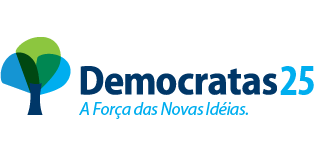 